	FACILITIES COUNCIL MEETING AGENDA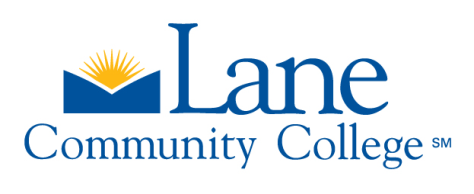 NEXT MEETING:  December 12, 2017, 2:30-4:30pm in LCC 07/212KPersonTimeStartTopic:Decision?Decision?All52:30Agenda ReviewAll202:35Distribution of Literature procedure with Christina WalshAll52:55Approval of 11/14/17 minutes DecisionAll53:00AnnouncementsAll103:05Council Membership & PositionsDecisionJennifer & Lee203:15Master Plan Process: time line, work teams,engagement planREPORTSAnna203:35Energy and Water Metric ReportsAlen103:55Bond Update4:05ADJOURN